Verslag Visiegroep sociale basisAanwezig:Carla van Herpen, Eindhoven Doet; Caroline van der Mijle, Inzet078; Corine Velthuyzen, Welzijn Hoekse Waard; Rinske Koldenhof, Welzijn Hoekse Waard; Jolanda Westrum, VC Huizen, Sonja Peterse, Lochem Doet; Wietse de Boer, Deventer Doet; Saskia Dolleman, VC Doetinchem; Hanneke Kruising, Meedoen in Bronckhorst; Marischa Oosterbos, Amaryllus Leeuwarden; Nienke Muijsers, Sociom; Nuria van Aart, Contour de Twern; Peter Schoenmakers, VC Nijmegen; Bianca Talen, Zwolle Doet; Machteld Speets, VC Wageningen; Natasja Verhoogt, MomenzRondje Stand van zakenEindhoven: Gemeente heeft een visie. Van daaruit komt er ook een visie op het vrijwilligersbeleid. Eindhoven Doet heeft inspraak gehad. Veel oog voor de positie en het belang van de vrijwilliger. Als je het belang erkent van de vrijwilliger zijn er ook consequenties. Geen instrumentele inzet van vrijwilligers.
Hebben al een aantal proefprojecten uitgeprobeerd met betrokken partijen in de wijk, o.a. met Wij Eindhoven. Er zijn veel eerstelijnszorg projecten over gezondheid. Er is al zoveel in de wijk, maar deze initiatieven wordt niet gevraagd om mee te doen.
Gaan op wijk- en buurtniveau kleinschalig gesprekken organiseren met alle partijen die iets doen in de sociale basis. De gemeente wordt uitgenodigd om te vertellen. Vrijwilligersorganisaties en inwoners uit het stadsdeel leren elkaar beter kennen. Als het werkt rollen ze het verder uit.Nijmegen: VC Nijmegen profileert zich als neutrale organisatie waar allerlei vrijwilligersorganisaties bij aangesloten zijn met een platform waar organisaties hun vacatures kunnen plaatsen. Digitale matching loopt wel tegenwoordig, maar nu zou de focus meer moeten liggen op het ondersteunen van vrijwilligersorganisaties. Dus: niet alleen verwijzen naar fondsenwervingscursussen algemeen, maar wij geven zelf fondsenwervingscursussen met lokale focus (en dus lokale mogelijkheden laten zien). Niet alleen verwijzen naar een Sesamacademie, Katalys, Nestorkring of denieuwegevers.nl, maar juist ook een lokaal adviesbureau oprichten bestaande uit een (flexibele) vrijwilligerspool aan deskundigen die binding hebben met het Nijmeegse. Een e-learning ontwikkelen t.b.v. werving en behoud van vrijwilligers met daarin lokale mogelijkheden verwerkt. Niet langer werken met een websiteaanbieder die generieke technologie aanbiedt, maar juist met een websitebouwer die kan reageren op lokale ontwikkelingen en op basis daarvan functionaliteiten ontwikkelt (en dus niet alleen betere kwaliteit levert maar bovendien veel minder duur is). Een lokale sociale kaart (ook letterlijk!), die ook doorverwijzers (denk: buurtteams bijv.) kunnen gebruiken om lokaal aanbod te zoeken voor hulpvragers.950 Organisaties zijn aangesloten op hun platform en dat is daarmee de grootste sociale basis van Nijmegen. VC Nijmegen wil dat inzetten als sociale kaart. De gemeente wil de stad indelen in 9 stadsdelen. Ze gaan vragen ophalen uit ieder stadsdeel. Sociale kaart laat zien welke organisaties actief zijn in de stadsdelen. Er is al heel veel te halen in Nijmegen. Ga niet alles opnieuw doen maar sluit aan bij wat er al is. Er zijn al zoveel vrijwilligers en bewoners actief. Overal aan tafel zijn dezelfde partijen actief maar de sociale basis ziet Peter niet. Die staat bij hun wel in de database.Deventer: Gaat vanuit het netwerk informele zorg wijkambassadeurs inzetten om dat wat er al is zichtbaar en vindbaar te maken. Niet het wiel steeds opnieuw uitvinden. Hebben een retrocamper waar ze mee de buurten ingaan. Professionals en vrijwilligers gaan in gesprek met bewoners. Meer inspelen op de motivatie van mensen bij de werving, zie indeling in typen mensen van motivaction.Doetinchem: niet weer allerlei nieuwe projecten optuigen maar aansluiten bij wat er al is. Versterk wat je al hebt ipv allerlei nieuwe initiatieven. Doetinchem richt zich op het faciliteren van netwerken en nodigt daarbij de gemeente actief uit en volgt de beleidsontwikkeling. Idee is dat vrijwilligersorganisaties wel meer willen en gemotiveerd zijn maar ontmoedigt worden door regelgeving of gebrek aan ondersteuning. Vrijwilligers signaleren als eerste de knelpunten, ze zien het eerste de scheuren in de samenleving en zijn dan ook nog het cement.Tilburg: Veel herkenbaarheid, gemeente neemt het op en faciliteert de vc en in de gebiedsgerichte opdracht. Of de gemeente genoeg kennis heeft is de vraag. Er wordt te gemakkelijk gedacht over vrijwilligers en inzet van buren. Als de gemeente het vraagt doen mensen het niet zomaar. In hoeverre heeft vrijwillige inzet een serieuze plek in de politiek. Wat er gevraagd wordt is veel meer dan wat er geïnvesteerd kan worden. Dat is peanuts. In hoeverre staan we landelijk sterk in de lobby. Kunnen we krachten bundelen? De gemeente heeft geen idee wat er al gebeurt. Hoe krijg je dat vanzelfsprekende zorgen voor elkaar weer terug, dat gesprek zouden we met de gemeente aan moeten gaan.Leeuwarden: zijn 3 jaar geleden al begonnen. 2 vrijwilligersorganisaties hebben destijds het plan voor de sociale basis mee opgezet. Alles ging via decentrale buurtkamers waar vragen opgehaald zouden worden. Ze konden echter niet de juiste partijen aan tafel krijgen en nu sinds een paar maanden is de gemeente bezig met nieuw beleid en schrijft vc Leeuwarden mee. Zij streven ernaar om de vragen van (kleine) organisaties onder de aandacht te brengen en zijn op zoek naar de concrete vragen die leven bij bewoners. Wat is de sociale basis en wat kunnen vrijwilligers doen. Ze maken nu de verbinding met de wijken en met professionals die achter de voordeur komen. Vragen worden nu concreet opgelost.Huizen: VWC Huizen herkent heel veel. Zijn betrokken bij de regio Gooi en gezondheidsvraagstukken. In Huizen is een coalitie gebouwd vanuit de SPUK/GALA-gelden. Ze zetten in op het versterken van lokale netwerken, b.v. VCP’s, lokaal en lerende netwerken. Hebben middelen gekregen van AGIS Innovatiefonds. Werken nu met Sociaal designers en met de HAN aan een project waarin de rol van de vrijwilliger anders wordt, een maatje wordt een netwerkversterker en blijft voor een half jaar verbonden. Er zou meer erkenning moeten komen dat vrijwilligerswerk fluïde is. Vooral richting de zorginstellingen die instrumenteel inzetten op vrijwilligers en mantelzorgers. Mantelzorgers werken ook. Mantelzorgers laten als eerste de leuke dingen vallen dus hun verenigingen en vrijetijdsbesteding.Wageningen: Investeer in wat er al is, vertrouw op wat er al is. Geen paniek creëren. Buurtbewoners willen niet steeds benaderd worden. Maak het niet moeilijker dan het is. Pak als gemeente de WMO goed op, ga bouwen op een goede manier, regel vervoer, ondersteun wat er al loopt en maak dat bekend. Want daar valt nog op te winnen. Mensen achter bureaus weten niet wat er al is. Ze hebben in Wageningen een mooie coalitie met 28 partijen en maken een jaarlijkse glossy met overzicht wat er is aan informele hulp. Daarnaast hebben ze een sociale kaart: GIDS, wat een mooi idee is, maar lastig bij te houden.Bronckhorst: Meedoen in Bronckhorst is een burgerinitiatief, zij verzorgen de sociale kaart en presenteren daar ook vrijwilligersvacatures. Er staan veel organisaties op hun website. 
Sinds vorig jaar is er vrijwilligerswerkbeleid en wil de gemeente ook een vrijwilligerssteunpunt. Bronckhorst bestaat uit 44 dorpen en buurtschappen en overal is het anders geregeld. Er is een dreigend tekort aan vrijwilligers ook door vergrijzing. Denken in hokjes kan niet meer, meer samenwerken zal de oplossing moeten bieden.Hoekse waard: bestaat uit 14 dorpen en 37 buurtschappen. 
In de praktijk is er vaak verwarring over de term sociale basis. VC is onderdeel van de brede welzijnsorganisatie. De Vrijwilligerscentrale is niet betrokken bij de sociale basis, werken wel met gebiedsteams maar zijn zoekende naar hun rol en willen weten hoe ze beter kunnen samenwerken. Focus ligt op contacten met organisaties en vrijwilligers, de collega’s  meer met inwoners. Zichtbaarheid kan beter, de spoeling wordt dunner. Er liggen uitdagingen. Wat levert het de vrijwilliger op? Hoe kun je mensen verleiden om vrijwilligerswerk te gaan doen, de 20% die nog beschikbaar zijn. Hoe maak je ook vacatures aantrekkelijk.Land van Cuyk: Mantelzorg en vrijwilligersplein, zitten in een fusiegemeente. Zijn net afgestapt van de gebiedsteams. Als vc sta je wel wat verder van de bewoners af. Hebben 33 kernen en nu wel contactpersonen aangesteld voor elke kern. Ervaren druk op mantelzorg en vrijwillige inzet, zijn zoekende naar hoe deze elkaar kunnen versterken. Vraag naar maatjes neemt enorm toe. Contact met de gemeente is goed, er is nog geen visie.Stichtse Vecht: Wijzer in vrijwillige inzet, onderdeel van Momenz. Er is veel verbinding onderling in de organisatie. Werkwijze: verbreden van perspectief richting bewoners en vrijwilligers, eigen netwerk inzetten bij hulpvragen, werken met het spinnenweb van de positieve gezondheid, zingeving. Voor veel verschillende doelgroepen: mensen met dementie, burn-outklachten etc. Kijken wat er wel kan ipv wat niet kan. Ze ondersteunen buurtinitiatieven in kleine dorpskernen met rode knop/lijntje naar steunpunt. Vrijwilligers van diverse projecten verbinden ze naar welzijn.Lochem: VWC Lochem is onderdeel van de welzijnsorganisatie. 
Als je gemeenschappen versterkt, en aansluit bij wat er al is en hoe je de verbinding kunt zijn tussen bestaande initiatieven dan werk je aan de sociale basis.
Zijn gestart met BestuurdersCentraal in samenwerking met sport, cultuur, welzijn en zorg, en de ABCD methode samen met opbouwwerk o.a. om verenigingen en organisaties te versterken. Ook gaan ze aan de slag met het inburgeren van nieuwe inwoners in de gemeente. Er komen veel mensen uit het westen naar Lochem, dit geeft wel wat spanning. Vandaar het idee van inburgeren.Zwolle: Veel herkenning. Zwolle Doet zet in op kennisdeling en bewustwording om preventiekant van het werk beter over de bühne te brengen. Bianca is betrokken bij veel overleggen. Domeinoverstijgende financiering is een vraagstuk. Op welk knopje kunnen we drukken om dit tot stand te brengen. Zwolle heeft een mooie visie waar deels nog aan gewerkt wordt. Maar qua middelen in verhouding tot de toenemende vraag is het wel een zorgwekkende situatie. Ook integrale aanpak binnen de muren van de gemeente is lastig, er wordt vooral samengewerkt met welzijnsinstellingen. Sociale kaart blijft lastig bij te houden, ook in Zwolle. Het idee om vrijwilligersorganisaties aan tafel te krijgen verdient zeker aandacht. Professionals hebben de neiging om het wiel opnieuw uit te vinden terwijl je juist moet verbinden wat er al is. Opvallend in het faciliteren van de sociale basis: van bewonersinitiatieven tot georganiseerd vrijwilligerswerk; er is zo weinig bekend over wat vrijwilligersorganisaties kunnen bieden.Dordrecht: Kan nog niet zoveel inbrengen, zijn een nieuw expertisecentrum voor vrijwillige inzet. Ze worden nog niet zo gezien door de gemeente en praten niet mee. Vanuit de welzijnsinstelling zijn er wel mensen aan tafel.
Vrijwillige inzet heeft een klein paragraafje in de gemeentelijke visie. Willen vrijwilligers in de uitvoering inzetten, instrumenteel daar waar de formele zorg tekort gaat schieten. Ze vinden het zo jammer dat ze niet vanaf het begin kunnen meepraten. Carolline houdt een pleidooi voor meer samenwerking en erkenning van ieders expertise, vrijwilliger, mantelzorger of professional in de zorg. Vanuit die gelijkwaardige positie elkaar erkennen zou al winst zijn. Als je de verbinding wil leggen tussen formele en informele zorg moet je wel met elkaar in gesprek.AandachtspuntenSluit aan bij de praktijkGemeenten hebben niet in beeld wat er al is aan vrijwillige inzet en gaan het wiel opnieuw uitvinden. Zichtbaarheid van informele zorg is nog niet voldoende. Er is al heel veel! Versterk wat er al is en sluit daarbij aan.Wat is de vraag, er is behoefte om concrete vragen in beeld te krijgen.Zet in op verbinding en samenwerking.Betrek vrijwilligersorganisaties bij beleidsvormingMeer erkenning van ieders expertise en meer gelijkwaardigheid tussen vrijwilligers en professionals.Vrijwilligers serieus nemen en zorgen dat vrijwilligersorganisaties binnen de gemeente mee kunnen praten over beleid, niet pas in de uitvoering.Druk op inzet vrijwilligers en mantelzorgersHoe voorkom je druk op vrijwilligers en mantelzorgers? Mantelzorgers moeten meer, laten als eerste vrijwilligerswerk en leuke dingen vallen. Zorginstellingen en sommige gemeenten neigen naar instrumentele inzet van vrijwilligers en mantelzorgers.FinanciënDe beschikbare middelen zijn niet in verhouding tot de toenemende vraag/druk en de beweging naar de voorkant/preventie.De gemeenten zijn intern nog niet genoeg ontschot en werken nog niet integraal waardoor de middelen voor versterking van de sociale basis vaak op 1 beleidsterrein worden ingezet, b.v. bij samenlevingsopbouw of welzijn.Overige afspraken:Iedereen is bereid om mee te lezen en te denken over de toolkit en het vrijwilligerswerkbeleid. Carolina, Marischa, Sonja en Peter willen meehelpen met de organisatie van een bijeenkomst voor vrijwilligerscentrales over het thema sociale basis.Edith stuurt informatie toe:Gala akkoordBegroting erbijOpzet toolkitChecklisten vrijwilligerswerkbeleidBijlage 1: Vragen en antwoordenHoe zie jij de rol van vrijwilligersorganisaties in de sociale basis?Expert op het gebied van invulling van de sociale basisvrijwilligersorganisaties kunnen ondersteunen en verbinden.Doen, meedenken en aanjagenKloof tussen onze eigen welzijnsorganisatie en vrijwilligerscentrale, sociaal werkers belangrijke rol, maar samenwerking kan veel beter.Gebiedsteams om in kaart te brengen wat er leeft en speelt, koppeling vrijwilligerscentrale is nog minder. Hoe kunnen we dit versterken. Gebiedsgericht werken extern ondersteuner en intervisie. Ze mee laten spreken en/of meedoen op concrete vragen. Wel: We hebben veel boodschappenvragen Niet: Wil je meedenken in sociale basisde vrijwilligersorganisaties zíjn al onderdeel van de sociale basis. Door elkaar meer op te zoeken/ te ontschotten en samen te werken kunnen ze de sociale basis versterken. Belangrijkste is hoe zij die zelf zien, als ze tenminste voldoende geïnformeerd zijn over hoe hun rol bijdraagt aan de grotere opgave als de verbinder tussen de vrijwilligersorganisaties, het verbeteren van de samenwerkingJa, zij kunnen en willen meer betekenen, maar niet op basis van verwachting gemeente of zonder passende ondersteuning. Mijn indruk is dat men het wil, maar tegenwerking ervaart.Ja en deze wens is er ook vanuit de organisaties in onze gemeenteDit kan veel beter. We zien ook dat mensen steeds minder werkelijke vrije tijd hebben, dus goed stil staan bij de keuzes die zij hierin maken. Het doen van vrijwilligerswerk moet dus echt iets opleveren. Hoe kunnen we dat nog meer voor het voetlicht brengen. 
Ook aan de term vrijwilliger kleeft een wat stoffig of zwaar imago. Hoe kunnen we mensen verleiden tot het doen van vrijwilligerswerk? En hoe kunnen we dit anders benoemen?Kunnen vrijwilligersorganisaties nog meer betekenen dan ze al doen?Ja: de kennis & connecties inzetten om het met elkaar te doen in plaats van allemaal naast elkaar op een eigen manier.Door meer de samenwerking aan te gaan kunnen vrijwilligersorganisaties krachten bundelen en meer impact leveren voor de samenlevingAlleen als ze hier zelf kansen in zien, dus betrokken zijn/worden bij de ontwikkelingen. Gehoord en gezien worden1 en 2 hun rol is juist dat ze per definitie  betekenisvol zijn kunnen wel maar of zij het ook willen is cruciaal. Juist bij vrijwilligersorganisaties is hun eigen drive/motivatie belangrijk om vast te houden > niet in het korset van de professionals laten zetten 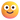 Ja :  mee denken met het vraagstuk en dit anders organiseren. Maar niet 'meer' als in over de schutting en overvragenja, zij kunnen elkaar ook versterken, van elkaar leren en elkaar helpen. zij hebben zelf de kennis en ervaring hoe het (beter) kan/moetTrots zijn op wat ze doen en dit (meer) meer laten zienZichtbaarheid; zichtbaar voor wie? Inwoners weten het vaak, gemeente en instanties eens tuk minder. Zij die het nodig hebben weten het te vinden. Maar weet een gemeente bijvoorbeeld wat zij en haar inwoners nodig hebben?Ja dat kunnen ze. Maar vraag me af of ze al die moeite willen doen.vrijwilligersorganisaties zijn vaak nog erg naar binnen gericht en gefocused op hun eigen doelen en problemen die ze ondervinden. Het idee dat alleen geld van de gemeente daarbij kan helpen belemmert hen daarbij, je openstellen voor elkaar en elkaar te gaan zien als aanvullend op je eigen dienstverlening en de samenwerking op te zoeken, kun je soms meer bereiken dan zomaar een zak met geld erbijsamenwerken met andere vrijwilligersinitiatieven in de buurt/wijk3. Wat hebben  vrijwilligersorganisaties dan nodig (van de gemeente)?Een plek aan tafelErkenningsamen aan tafel, gehoord en gezien wordenConcrete vragen. meer betekenen...ze betekenen al heel veel-> waarderenwaardering en serieus betrokken wordenals volwaardig partner gezien en behandeld worden. Vrijwillig = niet onprofessioneel.Misschien hebben ze wel iemand nodig die hun helpt met communicatie en marketing. Hoe treed ik als organisatie naar buiten en trek ik mensen aan.zonder administratie gefaciliteerd worden in budget of middelenSerieus genomen worden. ruimte (minder drempels)waar gemeenten hen in kunnen faciliterenWaardering, informatie over de 'opgave' in hun wijk/buurt/stad en gefaciliteerd worden als ze aanlopen tegen knelpunten (bv activiteitengeld maar kan ook ontzorgen zijn bij knellende regels)Laagdrempelige en betaalbare locaties en voorzieningen. Andere taal en geen ingewikkelde aanvragen moeten doen maar bevraagd en gefaciliteerd wordeneen krachtig expertisecentrum vrijwillige inzet  die hen kan helpen bij het meer naar buiten richten, hen in contact kan brengen met de andere organisaties die er al zijn, die hen faciliteert bij het opzetten en onderhouden van netwerken zodat ze elkaar kunnen blijven ontmoeten om die samenwerking gestalte te geven en het expertisecentrum moet ook hun stem zijn richting de gemeente, hun lobby- instrument als het ware. 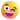 4. Wat is er nodig om vrijwilligersorganisaties lokaal (bij beleid) te betrekken? Hoe verleiden we de gemeente?Met ervaringsverhalen laten zien wat voor een impact vrijwillige inzet op de sociale basis heeft.ingang bij gemeenteIk ga op eigen initiatief bij de gemeente langs en informeer hen over trends en ontwikkelingen en doe een voorstel wat helpend zou zijn. Pro-actief dus.vrijwilligersorganisaties moeten zichzelf betrekken door zicht te organiseren en zichzelf, al dan niet gezamenlijk, aan tafel uit te nodigen. Daarnaast kunnen zij aansluiten bij de wens van meer inwonersparticipatie en ook geduld hebben.naar ze toe ipv naar het gemeentehuisgeduld omdat gemeenten zelf nog zoekende zijn bedoel ik danontsluit het sociaal domeinuitnodigende houding bij gemeente, het stadhuis uit!. Rol van wijkmanager als verbinder tussen buiten/binnen is soms cruciaal. En tegelijkertijd > baken de vraag af waarvoor je hen uitnodigt > want hun tijd is schaars.Ik werd wel geïnspireerd dat we een heel goed overzicht hebben van alle vw organisaties in onze data bank. Deze kunnen we uitnodigen samen met de gemeente om te praten over de uitdagingen die zij zien en samen naar oplossingen zoekenVia Vrijwilligerspunt. Zelf initiatief nemen tot bijvoorbeeld onderzoek, projecten die direct ook aanvulling zijn op sociale basis. Vanuit daar gemeente en initiatief en organisatie koppelen. En inderdaad dan naar de initiatieven toe. een krachtige lobby richting de gemeente door bijvoorbeeld de vrijwilligerscentrale of de welzijnorganisatie, oid. Zodat ze uitgenodigd en gehoord worden. Een vrijwilligerscentrum dat hun stem goed kan verwoorden. Continue ervoor zorgen dat vrijwilligers op het netvlies blijven bij de politiek, niet alleen bij de ambtenaren. Wij nodigen regelmatig gemeenteraadsleden uit maar ook ambtenaren en nemen ze mee op de fiets langs vrijwiligersorganisaties. Door krachten te bundelen de rol van VwC kan zijn om netwerken van vrijwilligersorganisaties te faciliteren. Zelf regelmatig contact te hebben en ook met ambtenaren om vervolgens mensen actief bij elkaar te brengen.Belang van coordinatoren/ondersteuners van vrijwillige inzet 5. Wat kan de rol van de vrijwilligerscentrale daar in zijn?Verbinden en uitnodigen om perspectief verbreden bij alle partijenVoorstel Vrijwilligersplatform opzetten om aan te geven waar zij tegenaan lopen en wat er beter kan, maar ook wat er goed gaat en leren van die ervaringen.Tips contact met gemeente beter maken: Voor kleine activiteiten burgemeester betrekken. Projecten of onderzoeken organiseren die interessant zijn voor de centrale, maar ook voor gemeente. Kortom zij moeten wat van jou.Vooral  een verbindende rol.organiseer een evenement / activiteit waar je een wethouder podium kan geven. en spreek van daar af frequent contact te onderhouden, al dan niet via een ambtenaarVerbindend en vertalendsamen met organisaties bijeenkomsten organiseren waarbij gemeente wordt uitgenodigdverbinding en faciliteren van samenwerking en ontmoetingerop af.. ophalen waar behoeften zijn, signaleren en zorgen dat dit op de agenda komt bij gemeentenhet platform zijn. Gemeente ook uitnodigen bij de momenten dat wij netwerkoverleggen hebben rondom bepaald thema. Soms ook gemeente actief wijzen op mooie initiatievendoor een neutrale onafhankelijk partij te zijn, met brede inzichten op het sociale speelveldnaast formele contacten met gemeente(ambtenaar) af en toe een informeel momentje plannenOmdat je als vwc niet alleen inzet op kwetsbare inwoners. Neutrale partij voor brede vrijwilligers inzet (ook maatschappelijk betrokken ondernemen bij)